Федеральная инновационная площадка Дворца традиционно приняла активное участие в Сетевой конференции «Эврика – Авангард 2020», которую проводит Институт проблем образовательной политики «Эврика». В этом году она впервые прошла в онлайн-формате и собрала более 600 участников со всей России.18 апреля 2020 года в 9.00 по московскому времени состоялось открытие конференции. Модератор мероприятия – научный руководитель Института проблем образовательной политики «Эврика» Александр Адамский. С приветственным словом выступил министр просвещения РФ Сергей Кравцов, который поблагодарил за проведение столь значимого мероприятия и выразил уверенность в том, что в ходе этой конференции прозвучат предложения, которые Министерство просвещения использует в своей работе. Министр просвещения попросил участников конференции обсудить вопрос дистанционного обучения: какой должна быть система управления, подготовка педагогов, а также финансирование в условиях дистанционного обучения.К участию в конференции были приглашены Александр Асмолов, член Совета при президенте РФ по развитию гражданского общества и правам человека, Игорь Реморенко, ректор МГПУ, Юрий Зинченко, президент РАО, Артем Соловейчик, лидер движения «Школа – наше дело», Исак Фрумин, научный руководитель Института образования НИУ ВШЭ, Аркадий Марголис, ректор МГППУ, Алена Аршинова, депутат Государственной думы Российской Федерации, Наталия Типенко, директор Центра универсальных программ, Ирина Абанкина, профессор Института образования ВШЭ, Татьяна Клячко, директор Центра экономики непрерывного образования РАНХиГС, Алексей Семенов, академик РАН и РАО, директор Института кибернетики и образовательной информатики ФИЦ ИУ РАН. Заместитель директора по инновационной деятельности ДДЮТ Дудковская Елена Евгеньевна приняла участие в работе проектной группы «Цифровые институты», представив экспертную оценку предложенных для обсуждения вопросов формирования цифровой образовательной среды и ее институализации.Всего к конференции присоединились 77 регионов. Топ-активные: Москва, Красноярский край, Хабаровский край, Санкт-Петербург, Московская область, Республика Бурятия, Нижегородская область, Ростовская область, Чеченская Республика, Свердловская область. 11 зарубежных стран: Монголия, Испания, Латвия, Абхазия, Казахстан, Молдова, Белоруссия, Португалия, Болгария, Турция, Бельгия.Три тезиса члена Совета при президенте Российской Федерации по развитию гражданского общества и правам человека, доктора психологических наук Александра Асмолова по итогам конференции «Эврика-Авангард-2020»Тезис № 1Сегодня образование становится более пластичной, гибкой и генеративной системой, которая обладает большей готовностью жизни в неопределенной ситуации.Тезис № 2Избыточность разнообразия – самый важный ресурс преадаптивности и трансформации.Тезис № 3Цифра – это больше чем цифра. Сегодняшний ребенок – это человек, достроенный цифровым орудием. Любые попытки оторвать ребенка от гаджетов вызовут фантомные боли.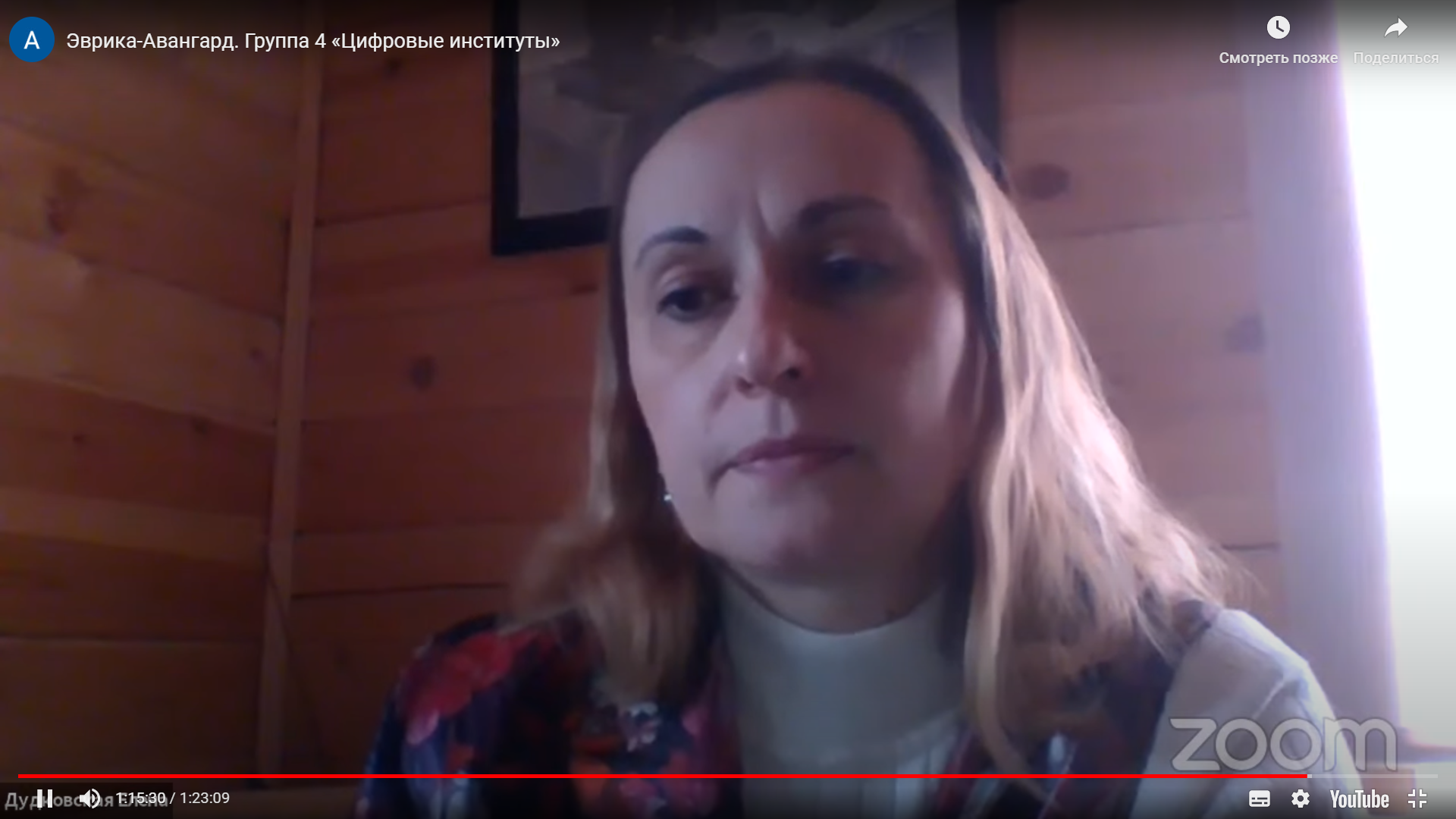 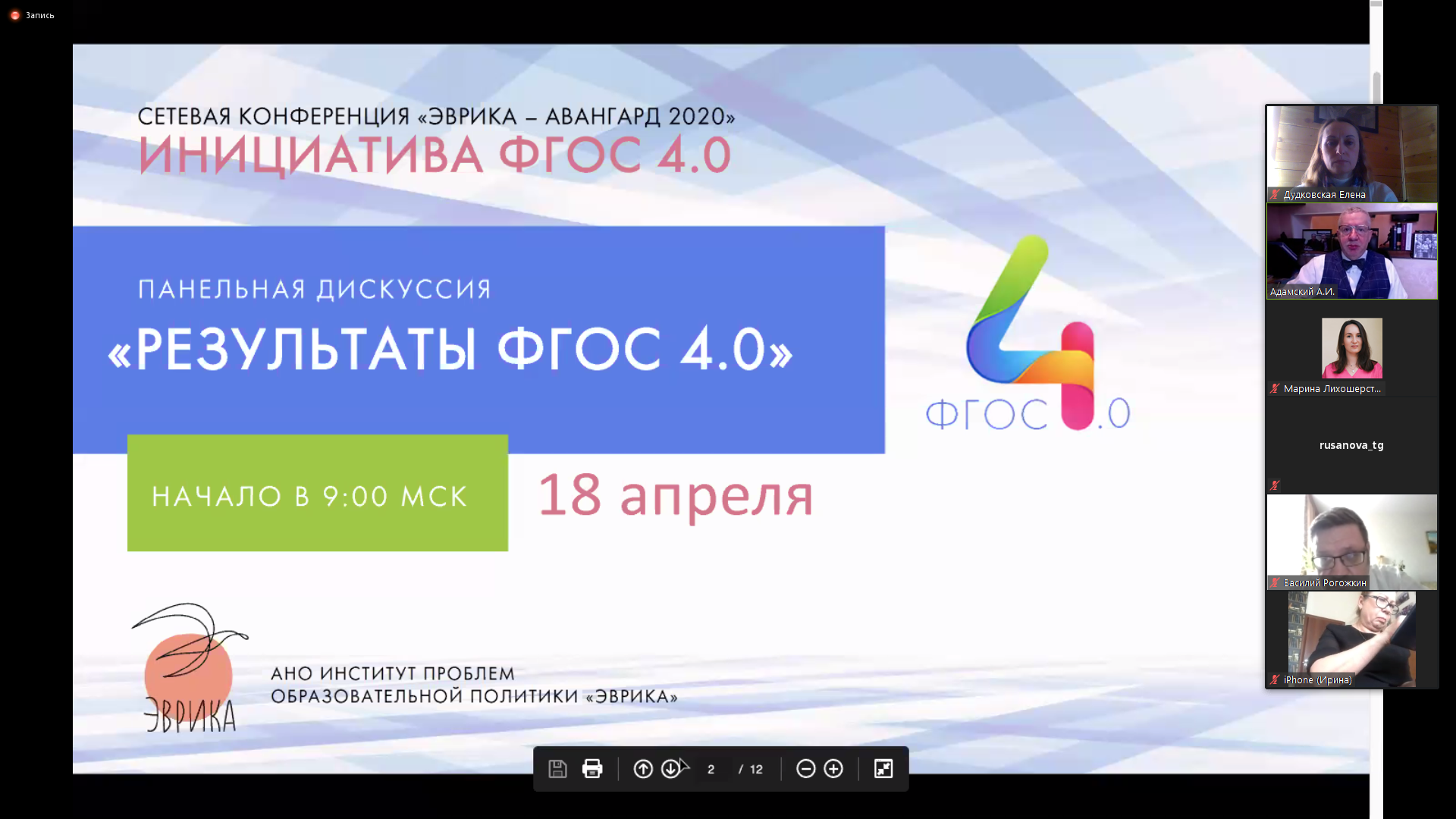 